Name:                                                                                                         Class:Listen to the song. Circle the correct word for each sentence from the song. Part of Your WorldI wanna ( be / is ) where the people areI wanna ( hear / see ), wanna see ‘em dancin’Walking around on those, what ( does / do ) you call ‘em?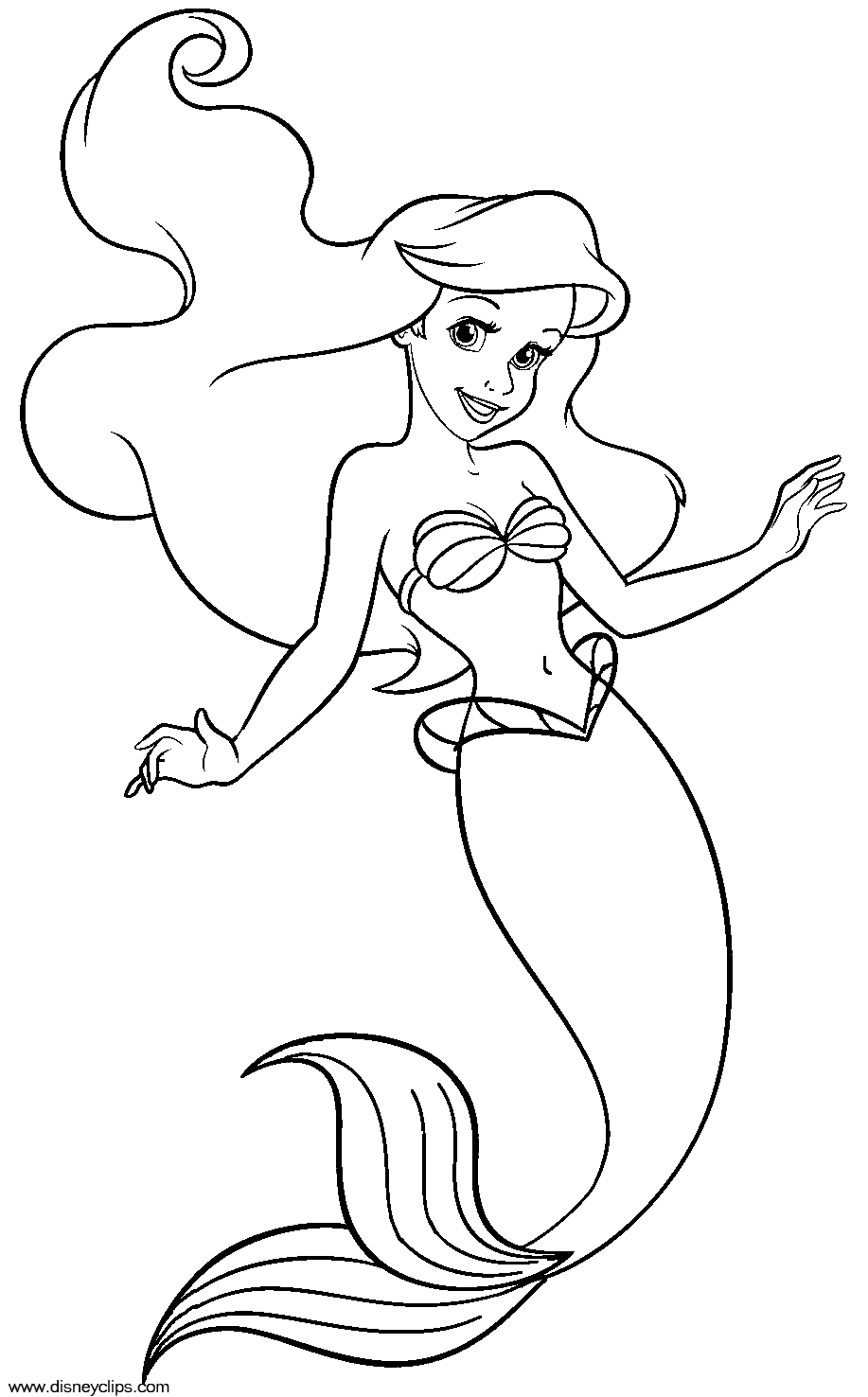 Oh, feetFlippin’ your fins, you ( doesn’t / don’t ) get too farLegs ( is / are ) required for jumping, dancingStrolling along down the, what’s that word again?StreetUp where they walk, up where they runUp where they ( stay / play ) all day in the sunWanderin’ free, wish I could bePart of that worldWhat would I ( give / swim ) if I could live out of these waters?What would I ( say / pay ) to spend a day warm on the sand?Bet’cha on land, they understandBet they ( don’t / doesn’t ) reprimand their daughtersBright young women, sick of swimmin’Ready to standAnd ready to ( think / know ) what the people knowAsk ‘em my questions and ( give / get ) some answersWhat’s a fire and why ( do / does ) it, what’s the word?Burn?When’s it my turn?Wouldn’t I love, love to ( enjoy / explore ) that shore up above?Out of the seaWish I could bePart of that world